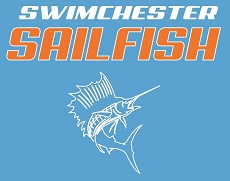 2020-2021 Team Sponsor FormSponsor Name ______________________________________________________ Sponsor Address ____________________________________________________ Sponsor Contact______________________________Phone #_________________ _____Gold Corporate Sponsor $1,000 Logo on the website, team T-shirts (larger print than blue/orange sponsors), team banner that will be hung in the pool area and any other advertising _____Silver Sponsor $500 Logo on the website, team T-shirts (larger than blue/orange sponsors), team banner that will be hung in the pool area _____Blue Sponsor $250 Logo on team T-shirts _____Orange Sponsor $250 Logo on team website _____White Sponsor $250 Logo on team banner _____Friend of the Team Sponsor $________ ($50 minimum) Thank you for your support! Please send the form to (check payable to Swimchester Sailfish): Swimchester Sailfish 2052 Rebel Road
Lexington, KY 40503